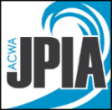 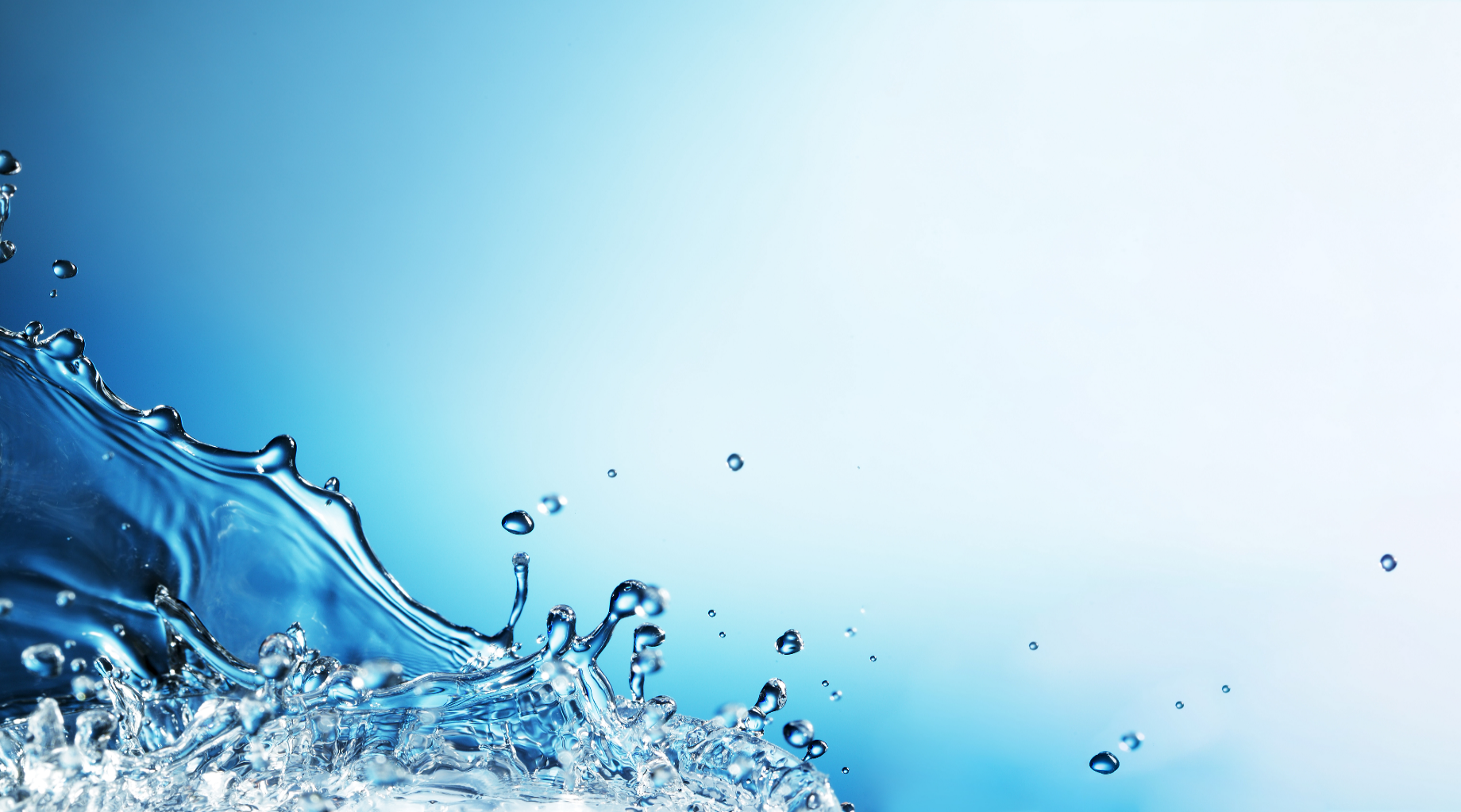 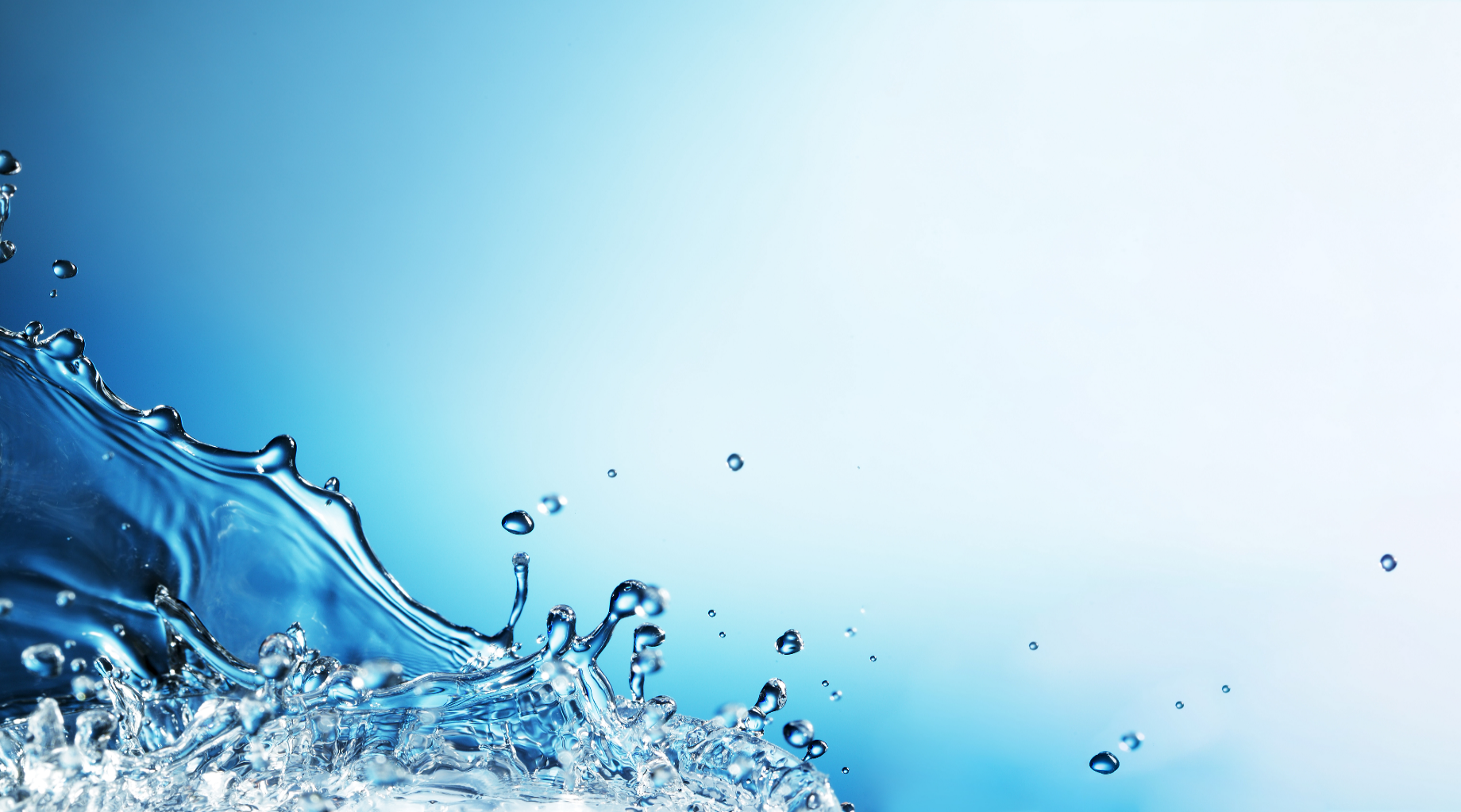 _______________________________________________________ (name of individual) has been trained in the procedures for working with Asbestos Cement Pipe (ACP) by: ______________________________________________________________ (name of employer). TRAINING REQUIREMENTS:Four Hour Initial training before assignment and authorization. Initial ACP completed _____________________Two Hour Refresher training required annually. (Maintain records of annually Refresher training.)Additional refresher training based on performance, near-misses, or accidents. Work operations involving ACP pipe shall be performed as follows:PREPARATIONEstablish a work area (WA) using warning tape, barricades, fencing, etc.Allow only trained and authorized workers into the WA.Post warning signs at the WA entry point.Establish a waste load-out area in the WA.  Designate containment area outside of WA.Once WA is established and work begins, no access is permitted without the required personal protective equipment.As the work is performed, the competent person must inspect and supervise workers to confirm that specific job-site work activities being performed, workers are following safe work practices, and handling/disposing of ACP waste materials correctly. Authorized workers should follow the directions of the employer assigned competent person.SKILLS/SAFE PRACTICES DEMONSTRATIONPutting on the correct PPE (list employer required PPE: Tyvek suit, gloves, safety glasses, boots).Setting up an ACP work area using caution tape and warning signs.Preparing the worksite and having correct tools – Visqueen, tape, signage, water sprayer, snap cutter.Demonstrate proper cutting procedures using wet methods with a snap cutter.Demonstrate proper pipe wrapping, waste labeling, and debris containment.Demonstrate proper cleanup and debris removal.I have been trained in and agree to follow my employer’s safe work practices and wet methods involving Asbestos Cement Pipe (sometimes referred to as Transite Pipe (ACP). Any questions will be immediately addressed to the ACP competent person, supervisor, or manager/safety officer.Signature of Individual assigned as an “Authorized” Asbestos Cement Pipe (ACP) worker:Name ___________________________________Title ________________ Date ______________Evaluated and Authorized by:Signature: _________________________________________________ Date ________________Name ______________________________________ Title _______________________________